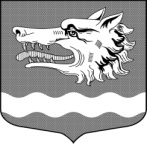 Администрация муниципального образования Раздольевское сельское поселениемуниципального образования Приозерский муниципальный район Ленинградской областиПОСТАНОВЛЕНИЕ11 января 2022 года                                                                                         № 02В целях реализации на территории Ленинградской области государственной программы Российской Федерации «Комплексное развитие сельских территорий» и государственной программы Ленинградской области «Комплексное развитие сельских территорий Ленинградской области», руководствуясь приказом Министерства строительства и жилищно-коммунального хозяйства Российской Федерации от 17 декабря 2021 г. № 955/пр «О нормативе стоимости одного квадратного метра общей площади жилого помещения по Российской Федерации на первое полугодие 2022 года и показателях средней рыночной стоимости одного квадратного метра общей площади жилого помещения по субъектам Российской Федерации на I квартал 2022 года»», Методическими  рекомендациями   по определению норматива стоимости одного квадратного метра общей площади жилья в муниципальных  образованиях Ленинградской области и стоимости одного квадратного метра общей площади жилья на сельских территориях Ленинградской области, утвержденными  распоряжением Комитета по строительству  Ленинградской области от 13 марта 2020 года № 79 «О мерах по обеспечению осуществления полномочий комитета по строительству Ленинградской области по расчету размера субсидий и социальных выплат, предоставляемых на строительство (приобретение) жилья за счет областного бюджета Ленинградской области в рамках реализации на территории Ленинградской области мероприятий государственных программ Российской Федерации  «Обеспечение доступным и комфортным жильем и коммунальными услугами граждан Российской Федерации» и «Комплексное развитие сельских территорий», Уставом муниципального образования Раздольевское сельское поселение, администрация муниципального образования Раздольевское сельское поселение муниципального образования  Приозерский муниципальный район Ленинградской области  ПОСТАНОВЛЯЕТ: 1. Утвердить стоимость одного квадратного метра общей площади жилья в сельской местности на 2022 год по муниципальному образованию Раздольевское сельское поселение в размере 49 869 рублей 70 копеек (сорок девять тысяч восемьсот шестьдесят девять рублей 70 копеек), согласно Приложения № 1.2. Довести до сведения населения, проживающего на территории муниципального образования Раздольевское сельское поселение муниципального образования Приозерский муниципальный район Ленинградской области, настоящее постановление путём его опубликования в средствах массовой информации.   3. Настоящее постановление вступает в силу с даты его официального опубликования.             4. Контроль за исполнением постановления оставляю за собой.Глава администрации                                                                          В.В.ЗайцеваНиконова С.А., тел. 8(81379)66632Разослано: дело-2, прокуратура – 1, жил. отдел -1, Ком. по строительству-1Приложение 1к постановлению администрации МО Раздольевское сельское поселение муниципального образования Приозерский муниципальный район ЛОот 11 января 2022 года № 02 РАСЧЕТстоимости 1 кв. метра общей площади жилья в сельской местности на 2022 год по муниципальному образованию Раздольевское сельское поселение МО Приозерский муниципальный район Ленинградской области                                                                      В соответствии со сведениями по реализации в МО Приозерский муниципальный район в рамках государственной программы Российской Федерации «Комплексное развитие сельских территорий» и государственной программы Ленинградской области «Комплексное развитие сельских территорий Ленинградской области», в связи с отсутствием реализации на территории поселения учитываются сведения ближайшего по численности поселения за 2021 год МО Петровское сп:Амосов Д. Е. (4 чел.), Петровское с.п.,п. Петровское,ул. Шоссейная,д.27, кв.12, 2 648 558,4 рублей, 53,8 кв.м.Расчет фактической стоимости 1 кв.м. общей площади жилья на территории поселения Ленинградской области (ФСТ кв. м) производится по формуле:ФСТ кв. м =ФСТЖ/Пл. * И, где:ФСТ кв. м - фактической стоимости 1 кв.м. общей площади жилья на территории поселения Ленинградской области (в конкретном муниципальном образовании);ФСТЖ – фактическая стоимость жилого помещения, построенного (приобретенного) гражданами в течении года, предшествующего планируемому году реализации программы;ФСТЖ = 2 648 558, 40 рублейПл. – общая площадь жилого помещения, постоянного (приобретенного) гражданами в течении года, предшествующего планируемому году реализации программы;Пл. = 53,8 кв.мИ – прогнозный уровень инфляции, установленный в субъекте Российской Федерации на очередной (планируемый) финансовый год.G - 1 семья в 2021 году на территории МО Петровское сп реализовала свое право по государственной программе Российской Федерации «Комплексное развитие сельских территорий» Прогнозный уровень инфляции, установленный в Ленинградской области на данный период, составляет – 101,3ФСТ кв. м= 662 139, 6 /13,45 = 49 229,71 * 1,013 = 49 869 рублей 70 копеек.О стоимости одного квадратного метра общей площади жилья в сельской местности на 2022 год по муниципальному образованию Раздольевское сельское поселение муниципального образования Приозерский муниципальный район Ленинградской области